Dragon und seine Armee von                       O. Baumann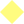 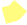 PrologEs war einmal ein Drachen Namens Dragon und Seine Freundin, sie Heisst Seron.Seron verliebte sich in Dragon, eine Zeit später verliebte sich Dragon in Serion.Dragon und Serion Heirateten und flaggten los und bauten ihr Lager.Ein Jahr später hatten sie Fünf Drachen Babys. Drei Weibchen und zwei manchen.Der Kampf der InselDragon musste verstecken spielen mit seinen fünf Kindern.Dragon versteckte sich in einer Höhle. Da sah Dragon Eine Arme flinkter das sind kleine Drachen die sehr schnell sind. Diese Drachen tuen sich in einen Schwarm Dan saht es aus als wäre es ein riesiger Drache. Dragon würde diese arme locker fertig machen. Aber Dragon hat etwas anderes vor, er will sich befreienden.Jetzt ist Dragons Arme stärker jetzt will er mehr Drachen arten suchen für seine Arme.Dan Pakten sie ihre Gereke. Als sie eine Insel gingen sie Neher, da sahen sie schon die ersten Pfeile. Dragon ruft laut « RÜKZUG!  Alle probierten in Deckung zu gehen aber nicht alle scharfen es. Serion konnte nicht in Deckung gehen zwei Kinder schafften es nicht.Serion und zwei Kinder Fon ihr sind gestorben.Die Neue Frau Fon DragonDragon suchte und suchte nach einer neuer frau das er seine Arme stärken kann. Einige Zeit später kam eine Flüchtlings Frau, Dragon fragte die frau wie sie den ist.<< Ich bin Schaulin.>> Sagte sie, also Schaulin. Und so heirateten sie. Sie Bekamen 10 Kinder. Genau ausgeglichen 5 Mädchen 5 Jungen. Die Kinder Wuchsen und Wuchsen sie haben auch sehr viel gegessen. Weil Schaulin hatte ihnen versprochen wen sie grösser sind als Mama dann sind sie genug gros um alleine ans Meer zu gehen aber wen sie   bis sie so gros sind wie Papa den dürfen sie sogar mit ihm Jagen gehen.Ende